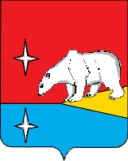 ГЛАВА ГОРОДСКОГО ОКРУГА ЭГВЕКИНОТП О С Т А Н О В Л Е Н И Еот  25 февраля 2016 года	 	                №  19 - пг 	                     пос. ЭгвекинотО   признании утратившим силу постановления Главы Администрации Иультинского муниципального района от 14.07.2007 г. № 57 В соответствии с Законом Чукотского автономного округа от 23.09.2015 г. № 67-ОЗ "Об объединении поселений, входящих в состав Иультинского муниципального района, и организации местного самоуправления на объединенной территории», в связи с необходимостью приведения муниципальных правовых актов городского округа Эгвекинот в соответствие с действующим законодательством, П О С Т А Н О В Л Я Ю:Признать утратившим силу с 01.01.2016 года постановление Главы Администрации Иультинского муниципального района от 14.07.2007 г. № 57 «Об утверждении Положения о работе общественной приёмной Комиссии по делам несовершеннолетних и защите их прав Иультинского муниципального района».Настоящее постановление вступает в силу с момента его подписания и распространяет своё действие на отношения сторон, возникающие с 01.01.2016 года.Настоящее постановление обнародовать в местах, определённых Уставом городского округа Эгвекинот и разместить на официальном сайте Администрации городского округа Эгвекинот в информационно-телекоммуникационной сети «Интернет».Контроль за исполнением настоящего постановления возложить на начальникаУправления социальной политики - заместителя Главы Администрации городского округа Эгвекинот Н.М. Зеленскую.                                                                                                           А.Г.МаксимовПроект постановления Главы Администрации городского округа Эгвекинот «О  признании утратившим силу постановления Главы Администрации Иультинского муниципального района от 14.07.2007 г. № 57» от  ____ февраля 2016 г. №_________ -пг  подготовила Смолкина Л.В.                                 Согласовано:                                                          ______________ А.М. Абакаров							______________ Н.М. Зеленская							______________ Т.В. Колесник							______________ Р.В. Коркишко______________ Е.И. Михно                                                                           	______________ А.В. ЕгороваРазослано: дело, УСП ГО Эгвекинот, КДН и ЗП ГО Эгвекинот, ОМВД, ОСПН, ИРФ ГБУ «ЧОКЦСОН»